1768 3D Esnaf Strateji Belgesi ve Çalışmalar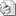 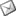 SAYI  : 2010/  1768                                                                                                              24.08.2010KONU :  3D Esnaf Strateji Belgesi ve Çalışmalar                                                       SayınOdası Başkanlığına            İlgi: TESK' in 20.08.2010 tarihli ve 58 sayılı genelgesi.            TESK' in 58 sayılı genelgesi gereği; üyeleriniz arasında varsa, kamu ihalelerine katılanların da görüşleri alınarak, Konfederasyonumuzunhttp://www.tesk.org.tr/ internet sayfasındaki Kamu İhale Uygulamaları Bilgi Sitesinde yer alan, Ek-1 deki " Görüş ve Öneri Formu "nun;  sitenin aynı bölümünde yer alan " Mevzuat " kısmının yönetmelikler alt başlığında yer alan, Kamu İhale Kurumuna ait, " Mal Alımı İhaleleri Uygulama Yönetmeliği " ile " Hizmet Alımı İhale Uygulama Yönetmeliği "ndeki;  " Ekonomik ve Mali Yeterlilik "  ile " Mesleki ve Teknik Yeterlilik"  kriterlerinin, esnaf ve sanatkârlarımız açısından değerlendirilmesi ve değişiklik önerilerinizin bu forma doldurularak Birliğimize gönderilmesi gerekmektedir.            Ayrıca; Kamu İhale Kurumu tarafından mal ve hizmet alımları ile yapım işlerine ilişkin kılavuzlar hazırlanmış olup söz konusu kılavuzlara, Konfederasyonumuzun internet sayfasındaki Kamu İhale Uygulamaları Bilgi Sitesinden ve Kamu İhale Kurumunun internet sayfasından ulaşılabildiği hususunda üyelerinizin bilgilendirilmesi gerekmektedir.            Bunun dışında, Kamu İhale Kurumunca kamu alımlarında yerli malının teşvik edilmesine yönelik bir çalışma başlatıldığı belirtilmekte ve bu çalışmaya esas oluşturacak görüş ve önerilerinizin bildirilmesi istenmektedir.Bu amaçla; Konfederasyonumuzun internet sayfasındaki Kamu İhale Uygulamaları Bilgi Sitesinde bulunan formda yer alan Ek-2 deki bilgilerin doldurularak en geç 31 Ağustos 2010 tarihine kadar Birliğimize gönderilmesi hususunda gereğini rica ederiz.  Özcan KILKIŞ                                                                                             Hilmi KURTOĞU  Genel Sekreter                                                                                                Başkan VekiliEKLER: EK-1:Öneri Değişiklik Cetveli ( 1 Sayfa )EK-2: Yerli Malı Belgesi Soru Formu ( 1 Sayfa  )EK-2YERLİ MALI BELGESİ SORU FORMU1- Odanız tarafından şimdiye kadar yerli malı belgesi düzenlenen işyeri ve mal sayısı kaçtır?İşyeri sayısı:Mal sayısı:2- Düzenlenen belge sayısının sektörlere göre dağılımı nasıldır?Sektör                                                            Adet            -------------------------                                       -------            -------------------------                                     -------            -------------------------                                       -------3- Yerli Malı Belgesinin tarih ve sayısının malın ambalajında yer alması ve / veya Yerli Malı Belgesinin çoğaltılmış suretlerinin ( Garanti belgeleri gibi ) mallarda bulunması ve bunların ihalelerde isteklilerce sunulmasına yönelik değişikliğe ilişkin görüşünüz nedir?4- Yerli malına fiyat avantajı tanınması durumunda, ülke sanayinin fayda sağlayacağı sektörler ve mal grupları konusunda görüşünüzü gerekçeli olarak bildiriniz.5- Kurum tarafından 4734 sayılı Kanunun 63 üncü maddesi gereğince, ilgili kurum ve kuruluşların görüşleri alınarak yerli malı olarak kabul edilecek mallar ve yerli malı belgesi düzenlenmesine ilişkin esaslar; 12.12.2002 tarihli ve 2002/DK. D-8 sayılı Kamu İhale Kurulu Kararı ile 14.1.2008 tarihli ve 2008/DK. D-13 sayılı Kamu İhale Kurulu Kararıyla düzenlenmiştir. Bu esaslar Kamu İhale Genel Tebliğinin 6.2 nci maddesinde yer almaktadır. Bu esaslarda değişiklik istediğiniz hususlar var mıdır?ÖNERİ-DEĞİŞİKLİK CETVELİKonu: Mal ve hizmet alımı uygulama yönetmeliklerinde ekonomik ve mali yeterlik ile mesleki ve teknik yeterlik kriterlerinin esnaf ve sanatkarlar açısından değerlendirilmesi ve gerekmesi durumunda değişiklik önerilerinin hazırlanmasıÖneri Yapan Kuruluş:TABLOYA İLİŞKİN AÇIKLAMA1- İlgili kurum yürürlükte bulunan Yönetmeliğin/İdari Şartnamenin belirli maddesinde/maddelerinde değişiklik öneriyor ise, mevcut Yönetmelik/İdari Şartname maddesi (madde numarası veya değişmesini istediği madde metnini) ile değişiklik önerisi metnini ve gerekçeyi cetvelde belirtecektir.2- İlgili kurum uygulamada karşılaştığı bir soruna ilişkin yeni bir madde önerisinde bulunuyor ise mevcut Yönetmelik/İdari Şartnamede maddenin bulunmadığını belirterek önerdiği maddeyi Değişiklik Önerisi Metni sütununa yazabilir.3- İlgili kurum ayrıca uygulamada sıklıkla karşılaşılan sorunları "Uygulamada Sıklıkla Karşılaşılan Sorunlar" bölümünde maddeler halinde belirtebilir.